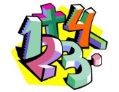 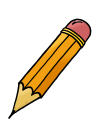 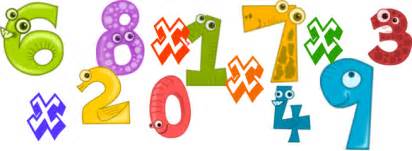 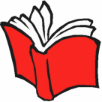 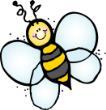 Maths ActivitiesIt was great to hear that you all have been working hard on your maths whether that is through the White Rose videos, BBC Bitesize or Mathletics! This work is to last you three weeks. These three topics are from the White Rose website. https://whiterosemaths.com/homelearning/year-3/ Click on the weeks 9, 10 and 11 when they are available. Watch the videos and complete the questions as you go along. I have provided the worksheets to match in Extra Resources.  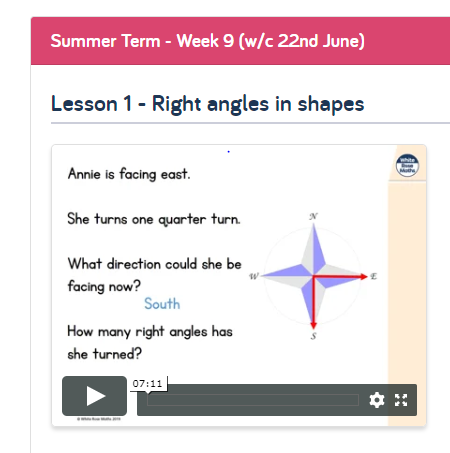 Don’t forget to check Mathletics and Education city for extra activities. https://login.mathletics.com/  https://www.educationcity.com/ Extra Maths Gameshttps://play.prodigygame.com/  - Pokemon style game with maths questions!https://play.edshed.com/ - practise your number bonds, power of 10 and addition and subtractionwww.topmarks.co.uk –interactive gameshttps://www.oxfordowl.co.uk/for-home/kids-activities/fun-maths-games-and-activities/#maths-7-9 – games and activities https://www.mathswithparents.com/KWeb?startTime=1584558592239#menu584883 – Free access to parents – videos and activities across the maths curriculum. Times Table ActivitiesI have had a few questions about the expectations of times tables in Year 3 so to make you all aware by the end of Year 3 children should be able to know (off by heart and in any order) the 2,3,10,3,4 & 8 times tables. Year 4’s are expected to know all of their times tables by the end of the year ready for the National Multiplication Check.  https://play.ttrockstars.com/auth/school - Times Table Rock Stars is a great way to practise your times tableshttps://www.timestables.co.uk/ - Learn and practise https://www.topmarks.co.uk/maths-games/7-11-years/times-tables https://www.oxfordowl.co.uk/for-home/maths/help-with-times-tables/ Literacy ActivitiesHamilton Trust Literacy Home Learning Pack. 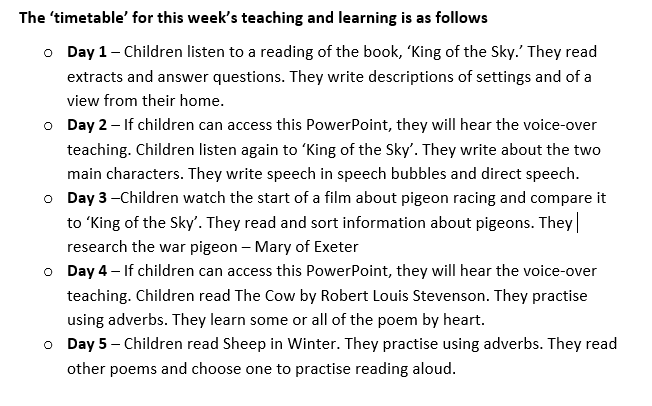 https://www.hamilton-trust.org.uk/blog/learning-home-packs/ Scroll down the page to find the YEAR 3 English links 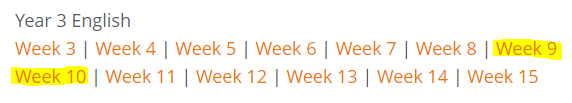 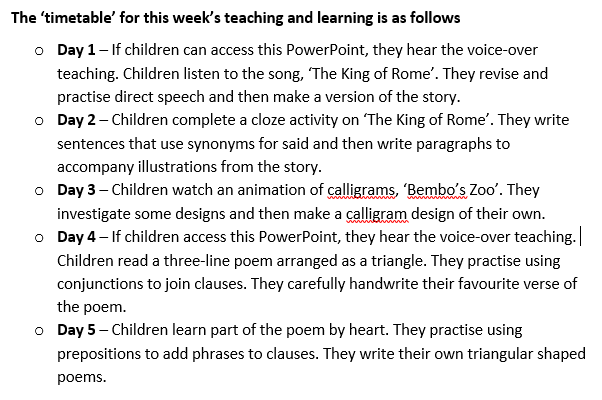 Click on Week 9 and 10 to download all of the rources and plans needed. There are about three activities per day. I understand this is a lot so do not feel you have to stick to the “Day” structure as long as the activities are completed in order. 
Spelling Punctuation and Grammar ActivitiesHamilton Trust English Pack Week 9 & 10 (See Literacy Page) have activities based on descriptive writing, direct speech, adverbs, conjunctions and prepositions. 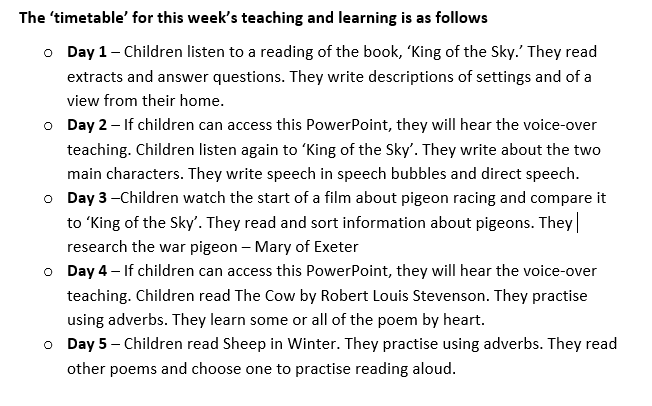 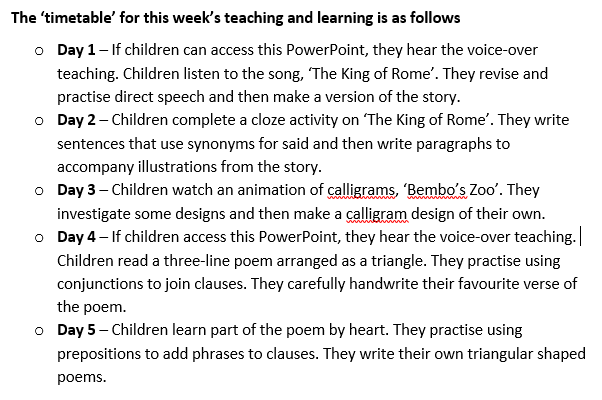 You have a list of words in your planner than you need to know by the end of Year 4. Learn some of these that you did not know before. Find them in a dictionary and write them in a sentence.  https://go.educationcity.com/  - Log in and select classwork to find a selection of SPaG activities to complete. https://www.topmarks.co.uk/english-games/7-11-years/spelling-and-grammar - A selection of different games and activities to help you learn and practise SPaG topics. https://www.bbc.co.uk/bitesize/dailylessons - If you want to extend your learning this is a great resource which may teach new concepts but also revisits previously learned material and is a great way to refresh your knowledge whilst on lockdown. Science activities – Forces and MagnetsExtras!https://www.youtube.com/watch?v=vmixodlT3T4 – Listen to the story how can you try to be kind to your family and friends? Make a kindness rainbow https://colorations.com/activities/rainbow-of-kindness-mobile/ If you want some extra PE resources these are things we use in class;https://www.cosmickids.com/ - Yoga https://www.youtube.com/watch?v=gCzgc_RelBA – Just Dancehttps://www.youtube.com/watch?v=mhHY8mOQ5eo – Joe Wicks Fitness video Log on to Education city to find some games and activities based on Forces and Magnets. https://www.educationcity.com/What is a force?
https://www.bbc.co.uk/bitesize/topics/zvpp34j/articles/zywcrdm Watch these videos which help to explain what friction is. https://www.bbc.co.uk/bitesize/clips/z79rkqthttps://www.bbc.co.uk/bitesize/topics/zsxxsbk/articles/zxqrdxsWatch these videos which explain magnets and their invisible force.https://www.bbc.co.uk/bitesize/clips/zk9rkqthttps://www.bbc.co.uk/bitesize/clips/z3gvr82Magnet strength investigation. Can you conduct an investigation to find the strongest magnet you have at home?! See the ‘Magnet Strength’ sheet included in the extra resources.Can you complete the forces and magnets quiz? Perhaps you could do a family quiz or test someone in your house once you have worked out the answers.What is a force?
https://www.bbc.co.uk/bitesize/topics/zvpp34j/articles/zywcrdm Watch these videos which help to explain what friction is. https://www.bbc.co.uk/bitesize/clips/z79rkqthttps://www.bbc.co.uk/bitesize/topics/zsxxsbk/articles/zxqrdxsWatch these videos which explain magnets and their invisible force.https://www.bbc.co.uk/bitesize/clips/zk9rkqthttps://www.bbc.co.uk/bitesize/clips/z3gvr82Can you make a magnetic compass? Follow the instructions on the ‘Make a Magnetic Compass’ sheet included in the extra resources.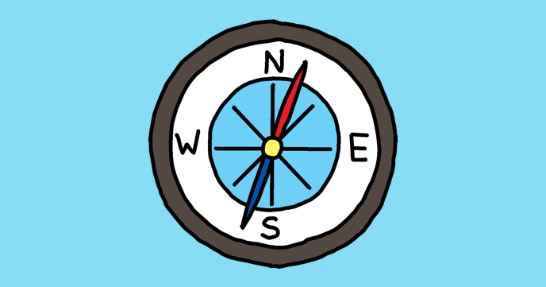 Can you design and make your own magnetic game?! Use the ‘Magnetic Game’ sheet included in the extra resources to design, make and evaluate your game.Can you design and make your own magnetic game?! Use the ‘Magnetic Game’ sheet included in the extra resources to design, make and evaluate your game.Can you make a magnetic compass? Follow the instructions on the ‘Make a Magnetic Compass’ sheet included in the extra resources.